Izjavljam, da sem seznanjen:z organizacijo šolske prehrane na šoli in s pravili šolske prehrane; z določbo 7. člena Zakona o šolski prehrani, ki določa, da moram plačati šolsko prehrano;z določbo 10. člena Zakona o šolski prehrani, ki določa, da moram spoštovati pravila šolske prehrane, pravočasno odjaviti posamezni obrok, ter plačati polno ceno obroka, če obrok ne bo pravočasno odjavljen; s pravico do subvencioniranja šolske prehrane ter  načinom uveljavljanja subvencije; s pravico, da lahko kadarkoli v času izobraževanja otroka spremenim vrsto obroka ali prijavo prekličem.; da so vsi podatki, ki sem jih navedel, resnični, točni in popolni; da se lahko učencu začasno onemogoči prejemanje šolske prehrane, v kolikor ne bom redno poravnaval stroškov prehrane do roka zapadlosti računa; prejemanje prehrane se onemogoči do plačila zaostalih obveznosti. Za svojo izjavo prevzemam vso materialno in kazensko odgovornost.Datum: ____________________ 			Podpis vlagatelja:_____________________Navodila1. V rubriko »PODATKI O VLAGATELJU« vlagatelj vpiše svoje ime in priimek ter naslov  (ulica, hišna številka, kraj, poštna številka). Če je vlagatelj pravna oseba  (npr. zavod za vzgojo in izobraževanje otrok in mladostnikov s posebnimi potrebami, dom za učence, azilni dom,…) se vpiše ime in sedež zavoda, obrazec pa v imenu vlagatelja podpiše odgovorna oseba in ga opremi s žigom.2. V rubriki »PRIJAVA« se označi vrsto obroka, na katero vlagatelj prijavlja učenca in se pri posameznem obroku zapiše datum začetka.PRIJAVA UČENCANA ŠOLSKO PREHRANO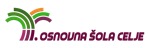 PODATKI  O VLAGATELJU□ mati      □  oče    □  druga oseba□ mati      □  oče    □  druga osebaIme in priimekNaslovNaslovPODATKI O UČENCUPODATKI O UČENCUPODATKI O UČENCUIme in priimekNaslovNaslovEMŠORazred (v šolskem letu 2020/2021)OddelekPRIJAVAPRIJAVAPRIJAVAPrijavljam učenca za šolsko leto 2020/2021□   na malico od _____________dalje (datum)□   na kosilo od ______________dalje (datum)Prijavljam učenca za šolsko leto 2020/2021□   na malico od _____________dalje (datum)□   na kosilo od ______________dalje (datum)Prijavljam učenca za šolsko leto 2020/2021□   na malico od _____________dalje (datum)□   na kosilo od ______________dalje (datum)